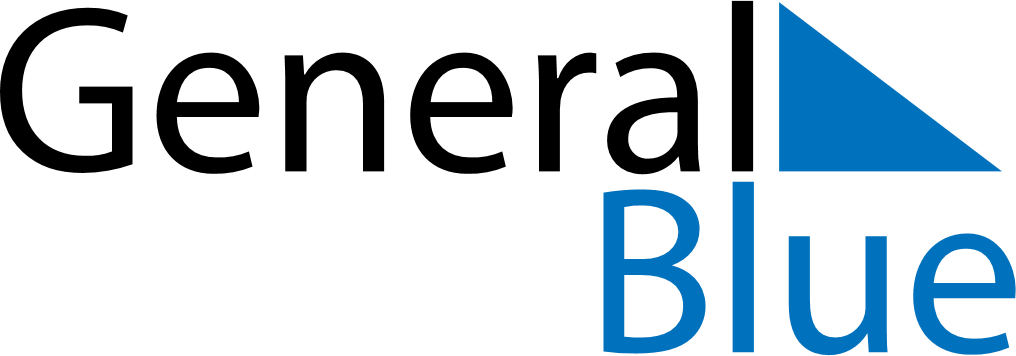 October 2024October 2024October 2024October 2024October 2024October 2024Geroskipou, CyprusGeroskipou, CyprusGeroskipou, CyprusGeroskipou, CyprusGeroskipou, CyprusGeroskipou, CyprusSunday Monday Tuesday Wednesday Thursday Friday Saturday 1 2 3 4 5 Sunrise: 6:44 AM Sunset: 6:34 PM Daylight: 11 hours and 49 minutes. Sunrise: 6:45 AM Sunset: 6:33 PM Daylight: 11 hours and 47 minutes. Sunrise: 6:46 AM Sunset: 6:31 PM Daylight: 11 hours and 45 minutes. Sunrise: 6:47 AM Sunset: 6:30 PM Daylight: 11 hours and 43 minutes. Sunrise: 6:48 AM Sunset: 6:29 PM Daylight: 11 hours and 41 minutes. 6 7 8 9 10 11 12 Sunrise: 6:48 AM Sunset: 6:27 PM Daylight: 11 hours and 39 minutes. Sunrise: 6:49 AM Sunset: 6:26 PM Daylight: 11 hours and 36 minutes. Sunrise: 6:50 AM Sunset: 6:25 PM Daylight: 11 hours and 34 minutes. Sunrise: 6:51 AM Sunset: 6:23 PM Daylight: 11 hours and 32 minutes. Sunrise: 6:51 AM Sunset: 6:22 PM Daylight: 11 hours and 30 minutes. Sunrise: 6:52 AM Sunset: 6:21 PM Daylight: 11 hours and 28 minutes. Sunrise: 6:53 AM Sunset: 6:19 PM Daylight: 11 hours and 26 minutes. 13 14 15 16 17 18 19 Sunrise: 6:54 AM Sunset: 6:18 PM Daylight: 11 hours and 24 minutes. Sunrise: 6:55 AM Sunset: 6:17 PM Daylight: 11 hours and 22 minutes. Sunrise: 6:55 AM Sunset: 6:15 PM Daylight: 11 hours and 19 minutes. Sunrise: 6:56 AM Sunset: 6:14 PM Daylight: 11 hours and 17 minutes. Sunrise: 6:57 AM Sunset: 6:13 PM Daylight: 11 hours and 15 minutes. Sunrise: 6:58 AM Sunset: 6:12 PM Daylight: 11 hours and 13 minutes. Sunrise: 6:59 AM Sunset: 6:10 PM Daylight: 11 hours and 11 minutes. 20 21 22 23 24 25 26 Sunrise: 7:00 AM Sunset: 6:09 PM Daylight: 11 hours and 9 minutes. Sunrise: 7:01 AM Sunset: 6:08 PM Daylight: 11 hours and 7 minutes. Sunrise: 7:01 AM Sunset: 6:07 PM Daylight: 11 hours and 5 minutes. Sunrise: 7:02 AM Sunset: 6:06 PM Daylight: 11 hours and 3 minutes. Sunrise: 7:03 AM Sunset: 6:05 PM Daylight: 11 hours and 1 minute. Sunrise: 7:04 AM Sunset: 6:03 PM Daylight: 10 hours and 59 minutes. Sunrise: 7:05 AM Sunset: 6:02 PM Daylight: 10 hours and 57 minutes. 27 28 29 30 31 Sunrise: 6:06 AM Sunset: 5:01 PM Daylight: 10 hours and 55 minutes. Sunrise: 6:07 AM Sunset: 5:00 PM Daylight: 10 hours and 53 minutes. Sunrise: 6:08 AM Sunset: 4:59 PM Daylight: 10 hours and 51 minutes. Sunrise: 6:09 AM Sunset: 4:58 PM Daylight: 10 hours and 49 minutes. Sunrise: 6:09 AM Sunset: 4:57 PM Daylight: 10 hours and 47 minutes. 